1.1	envisager des attributions de fréquences additionnelles au service mobile à titre primaire et identifier des bandes de fréquences additionnelles pour les Télécommunications mobiles internationales (IMT) ainsi que les dispositions réglementaires correspondantes, afin de faciliter le développement des applications mobiles à large bande de Terre, conformément à la Résolution 233 (CMR-12);IntroductionLa bande de fréquences 3 300-3 400 MHz, ou des parties de cette bande, est attribuée au SRL, au SA, au SF, au SM et au SRN. Le numéro 5.429 du Règlement des radiocommunications prévoit dans 30 pays des Régions 1 et 3 (Arabie saoudite, Bahreïn, Bangladesh, Brunéi Darussalam, Cameroun, Chine, Congo (Rép. du), Corée (Rép. de), Côte d'Ivoire, Egypte, Emirats arabes unis, Inde, Indonésie, Iran (République islamique d'), Iraq, Israël, Japon, Jordanie, Kenya, Koweït, Liban, Libye, Malaisie, Oman, Ouganda, Pakistan, Qatar, République arabe syrienne, Rép. dém. du Congo, Rép. pop. dém. de Corée et Yémen) une attribution additionnelle aux services fixe et mobile à titre primaire dans cette bande.Dans la présente contribution soumise par plusieurs pays, il est proposé de faire une attribution additionnelle dans la bande 3 300-3 400 MHz à titre primaire au service mobile et d'identifier cette bande pour les IMT.PropositionsARTICLE 5Attribution des bandes de fréquencesSection IV – Tableau d'attribution des bandes de fréquences
(Voir le numéro 2.1)MOD	CHN/MEX/MNG/PNG/77/12 700-4 800 MHzMotifs:	Identifier la bande de fréquences 3 300-3 400 MHz pour les IMT. Cette bande est déjà attribuée au service mobile à titre primaire dans plusieurs pays (voir le numéro 5.429 du RR).MOD	CHN/MEX/MNG/PNG/77/25.430	Attribution additionnelle:  dans les pays suivants: Azerbaïdjan, Kirghizistan et Turkménistan, la bande 3 300-3 400 MHz est, de plus, attribuée au service de radionavigation à titre primaire.     (CMR-)Motifs:	Supprimer le nom de la Mongolie du numéro 5.430 et ajouter un nouveau renvoi afin d'attribuer la bande 3 300-3 400 MHz au service mobile à titre primaire et de l'identifier pour les IMT.ADD	CHN/MEX/MNG/PNG/77/35.A11	Attribution additionnelle:  dans les pays suivants: Mexique, Mongolie et Papouasie-Nouvelle-Guinée, la bande 3 300-3 400 MHz est attribuée au service mobile à titre primaire et est identifiée pour les Télécommunications mobiles internationales (IMT). Cette identification n'exclut pas l'utilisation de cette bande par toute application des services auxquels elle est attribuée et n'établit pas de priorité dans le Règlement des radiocommunications.     (CMR15)Motifs:	Attribuer la bande 3 300-3 400 MHz au service mobile à titre primaire et l'identifier pour les IMT.ADD	CHN/MEX/MNG/PNG/77/45.B11	En Chine, la bande 3 300-3 400 MHz est identifiée pour les Télécommunications mobiles internationales (IMT). Cette identification n'exclut pas l'utilisation de cette bande par toute application des services auxquels elle est attribuée et n'établit pas de priorité dans le Règlement des radiocommunications.     (CMR-15)Motifs:	Identifier la bande 3 300-3 400 MHz pour les IMT.______________Conférence mondiale des radiocommunications (CMR-15)
Genève, 2-27 novembre 2015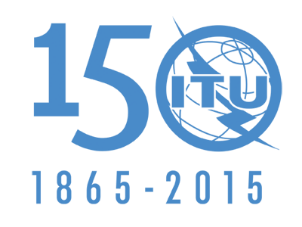 UNION INTERNATIONALE DES TÉLÉCOMMUNICATIONSCOMMISSION 4Révision 2 du
Document 77-F5 novembre 2015Original: anglaisChine (République populaire de), Mexique, Mongolie, Papouasie-Nouvelle-GuinéeChine (République populaire de), Mexique, Mongolie, Papouasie-Nouvelle-Guinéepropositions pour les travaux de la conférencepropositions pour les travaux de la conférencePoint 1.1 de l'ordre du jourPoint 1.1 de l'ordre du jourAttribution aux servicesAttribution aux servicesAttribution aux servicesRégion 1Région 2Région 33 300-3 400RADIOLOCALISATION3 300-3 400RADIOLOCALISATIONAmateurFixeMobile3 300-3 400RADIOLOCALISATIONAmateur5.149  5.429  5.4305.1495.149  5.429